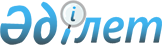 Ескелді ауданы мәслихатының 2023 жылғы 30 мамырдағы "Ескелді ауданы бойынша шетелдіктер үшін туристік жарнаның мөлшерлемелерін бекіту туралы" № 5-19 шешімінің күші жойылды деп тану туралыЖетісу облысы Ескелді аудандық мәслихатының 2023 жылғы 7 қарашадағы № 13-46 шешімі. Жетісу облысы Әділет департаментінде 2023 жылы 9 қарашада № 85-19 болып тіркелді
      Қазақстан Республикасының "Құқықтық актілер туралы" Заңының 27-бабына, сәйкес, Ескелді аудандық мәслихаты ШЕШІМ ҚАБЫЛДАДЫ:
      1. Ескелді аудандық мәслихатының 2023 жылғы 30 мамырдағы "Ескелді ауданы бойынша шетелдіктер үшін туристік жарнаның мөлшерлемелерін бекіту туралы" № 5-19 (Нормативтік құқықтық актілерді мемлекеттік тіркеу тізіліміне 186228 болып тіркелген) шешімінің күші жойылды деп танылсын.
      2. Осы шешім оның алғашқы ресми жарияланған күнінен кейін күнтізбелік он күн өткен соң қолданысқа енгізіледі.
					© 2012. Қазақстан Республикасы Әділет министрлігінің «Қазақстан Республикасының Заңнама және құқықтық ақпарат институты» ШЖҚ РМК
				
      Ескелді аудандық мәслихатының төрағасы

К. Сатанов
